रोजगार मेले का आयोजन विद्यार्थियों में स्वयं की क्षमता, ज्ञान एवं कौशल परखने का सुनहरा अवसर -डाॅ.नरेन्द्र सिंह राठौड़, माननीय कुलपति        30 मार्च 2022  ये उदगार माननीय कुलपति डाॅ. नरेन्द्र सिंह राठौड़ उदयपुर ने सामुदायिक एवं व्यवहारिक विज्ञान महाविद्यालय के प्लेसमेंट सेल एंड इनफार्मेशन ब्यूरो द्वारा आयजित ष्लर्न टू अर्नष्विषयक चार दिवसीय कार्यक्रम के अंतिम दिन आयोजित रोज़गार मेले .2022 के दौरान बतौर मुख्य अतिथि व्यक्त किया। आपने कहा  की  यह एक नियमित गतिविधि के रूप में आयोजित किया जाना चाहिए। विद्यार्थियो में एक नई ऊर्जा का संचार करता है और यह उन्हें यह जानने का अवसर प्रदान करता है ैकि वह किन-किन क्षेत्रों में अपना करियर बना सकते हैं।आपने बताया की रोज़गार मेला रोज़गार दाता एवं प्राप्तकर्ता के  नेटवर्किंग के लिए सुनहरा अवसर होता है ये  छात्रों के लिए मार्गदर्शनए परामर्श और कई करियर विकल्पों की खोज का एक खुला क्षेत्र है। इसमें प्रत्यक्ष संवाद की वजह से स्टेकहोल्डर्स की विस्तृत जानकारी प्राप्त  हो जाती जाती है।  कैरियर मेले में भाग लेने के कई कारण हैं क्योंकि प्रत्येक छात्र के पास पहली जगह में भाग लेने के लिए अलग.अलग कारण और फायदे हैं। छात्रों को इसका लाभ उठाना चाहिए। आपने कहा की कृषि विश्वविद्यालय में तकरीबन हर 5.6 सालों में पाठ्यक्रम में बदलाव लाये जाने का प्रावधान है ताकि समुदाय की बदलती आवश्यकताओं के मद्देनज़र समयानुरूप रिफार्म  एपरफॉर्म और ट्रांसफॉम सुनिश्चित किया जा सके।स्टूडेंट रेडी  ;ग्रामीण उद्यमिता जागरूकता विकासद्धयोजनाद्ध कार्यक्रम भारतीय कृषि परिषद की एक नई पहल ह। जिसका प्रमुख उद्देश्य कृषि और संबद्ध विषयों के स्नातकों को पुनरू उन्मुख करने के लिए गहन कृषि अनुसंधानरोजगार सुनिश्चित करना और उद्यमियों को विकसित करना है। सभी कृषि विश्वविद्यालयों में कार्यक्रम की अनिवार्यता के रूप मेंअनुभव पर व्यावहारिक अनुभव सुनिश्चित करने के लिए डिग्री प्रदान करने के लिए पूर्वापेक्षाऔर संबंधित की आवश्यकताओं के आधार पर व्यावहारिक प्रशिक्षणही इसकी मूल  परिकल्पना है ।  इस कार्यक्रम में पांच घटक शामिल हैं यथा प्रायोगिक शिक्षाए ग्रामीण जागरूकता कार्य अनुभवए इन.प्लांटप्रशिक्षणध्औद्योगिक अटैचमेंट ए व्यावहारिक प्रशिक्षण ;भ्व्ज्द्धध्कौशल विकास प्रशिक्षण और छात्र परियोजना। ये सभी घटक इंटरैक्टिव और परियोजना में कौशल निर्माण के लिए अवधारणाबद्ध हैं। इनसे छात्र विकास और निष्पादनए निर्णय लेनेए व्यक्तिगत और टीम समन्वयए समस्या समाधान के लिए दृष्टिकोणए लेखांकनए गुणवत्ता नियंत्रणएविपणन और संघर्षों से निपटना  आदि सीखते हैं जो उसने जीवन की गगुणवता ले लिए आवश्यक है।        प्रारम्भ में अधिष्ठाता डाॅ. मीनू श्रीवास्तव ने विभिन्न रोजगार प्रदत्त संस्थाओं से आमंत्रित सभी अतिथियों का स्वागत करते हुए कहा कि माननीय कुलपति महोदय के मार्गदर्शन एवं प्रेरणा से इस रोजगार मेले का आयोजन महाविद्यालय की प्लेसमेंट एवं सूचना ब्यूरो द्वारा किया गया है। यह विद्यार्थियों के लिए अपनी पसंद की नौकरी चुनने का अच्छा अवसर है। इसमें विद्यार्थी मानसिक रूप से स्वयं को इंटरव्यू के लिए तैयार करने का प्रयास करता है और आत्मविश्वास के साथ स्वयं को प्रस्तुत करता है।रोजगार मेले में 56 विद्यार्थियों ने पंजीकरण कराया एवं 33 स्टेकहोल्डर ने दो सत्रों में आॅफलाइन एवं आॅनलाइन इंटरव्यु लेकर विद्यार्थियों का आंकलन किया। चयन प्रक्रिया के सफल छात्र-छात्राओं के विषय मे ंसूचना महाविद्यालय में पहुँचा दी जायेगी।            प्लेसमेन्ट सेल इन्चार्ज डाॅ.गायत्री तिवारी ने बताया कि इस मेले को सफल बनाने के लिए छात्र छात्राओं के लिए नियमित रूप   से तीन   सत्रों का आयोजन किया गया। पहले दिन अचीवेरस ग्रुप के फाउंडर डायरेक्टर श्री अमित माथुर ने बायो. डेटा की आवश्यकता और महत्व बताते हुए इसके निर्माण सम्बन्धी जानकारियों पर प्रकाश डाला। दूसरे दिन पीरामल ग्रुप के श्री वैभव शर्मा सीनियर प्रोग्राम  लीडर एपिरामल  फाउंडेशन  फॉर  एजुकेशन  लीडरशिप ने स्कॉलरशिप के साथ साथ संभावित रोज़गार और प्रशिक्षण की सारगर्भित जानकारी दी। तीसरे दिन ख्यातनाम पर्सनालिटी ट्रेनर डॉ दीपक इस्सर ने साक्षात्कार की बारीकियां समझाए और प्रायोगिक प्रशिक्षण दिया।समापन सत्र में सभी स्टेकहोल्डर्स ने स्टेकहोल्डर्स ने विवेचनात्मक सुझाव देते हुए सकारात्मक रवैयाए चीजें गलत होने पर शांत और हंसमुख रहनाएसंचार कौशल एसमूह कार्यकर्ता भाव एस्व. प्रबंधनएसीखने की इच्छाएसृजनात्मक सोच एसमस्या समाधानए लचीलापन और निर्णय लेने आदि कौशलों को अनिवार्य बताया और सभी प्रतिभागियों के आत्मविश्वास की भूरी भूरी प्रशंसा की।                कार्यक्रम में विशिष्ट अतिथि डाॅ. एण्शारदा पूर्व डीन, गृहविज्ञान महाविद्यालय, हैदराबाद, मैडम लता राठौड़ एवं सभी विभागाध्यक्ष भी उपस्थित थे। इस रोजगार मेले में  विधार्थियों ने उत्साहपूर्वक  भाग लिया।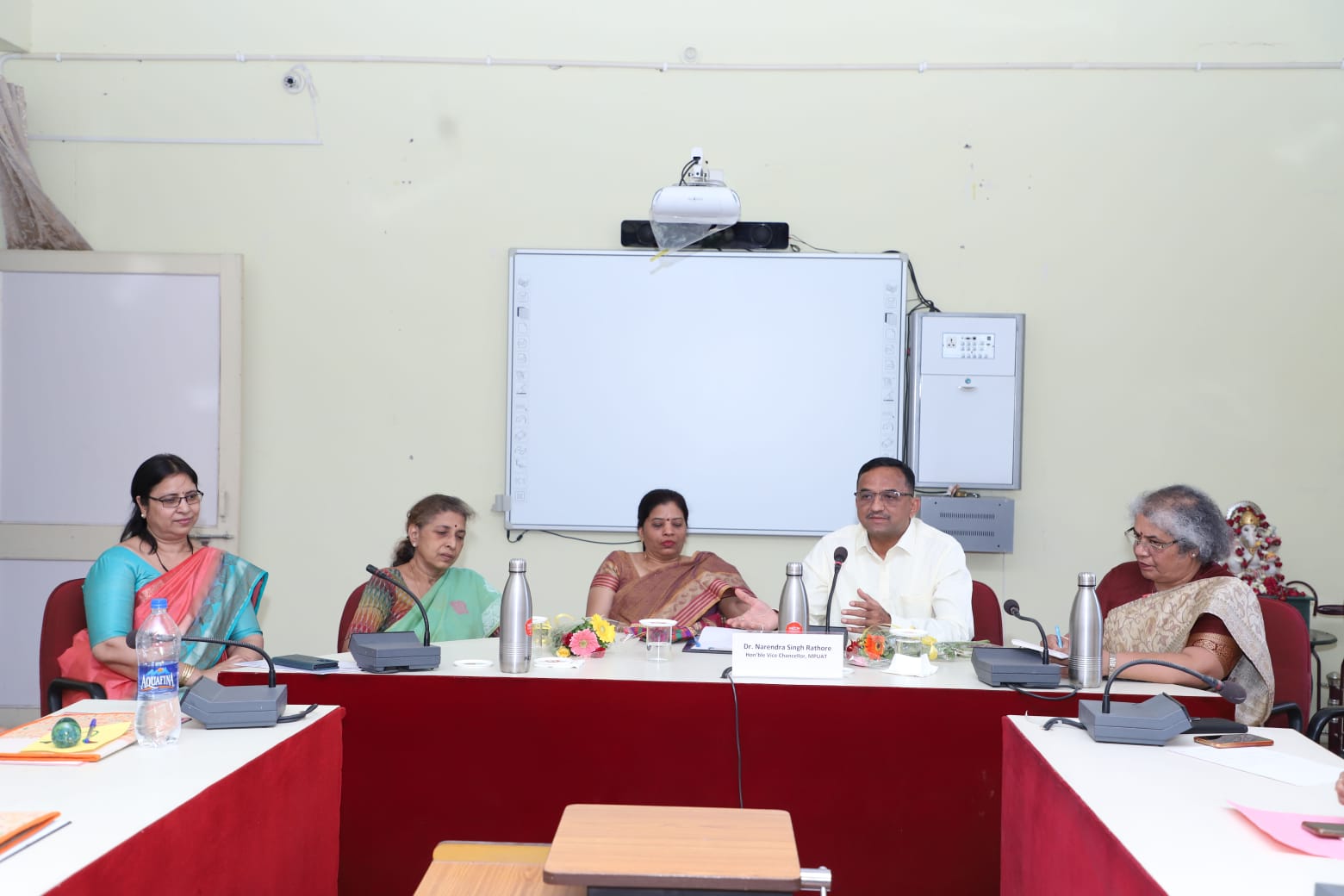 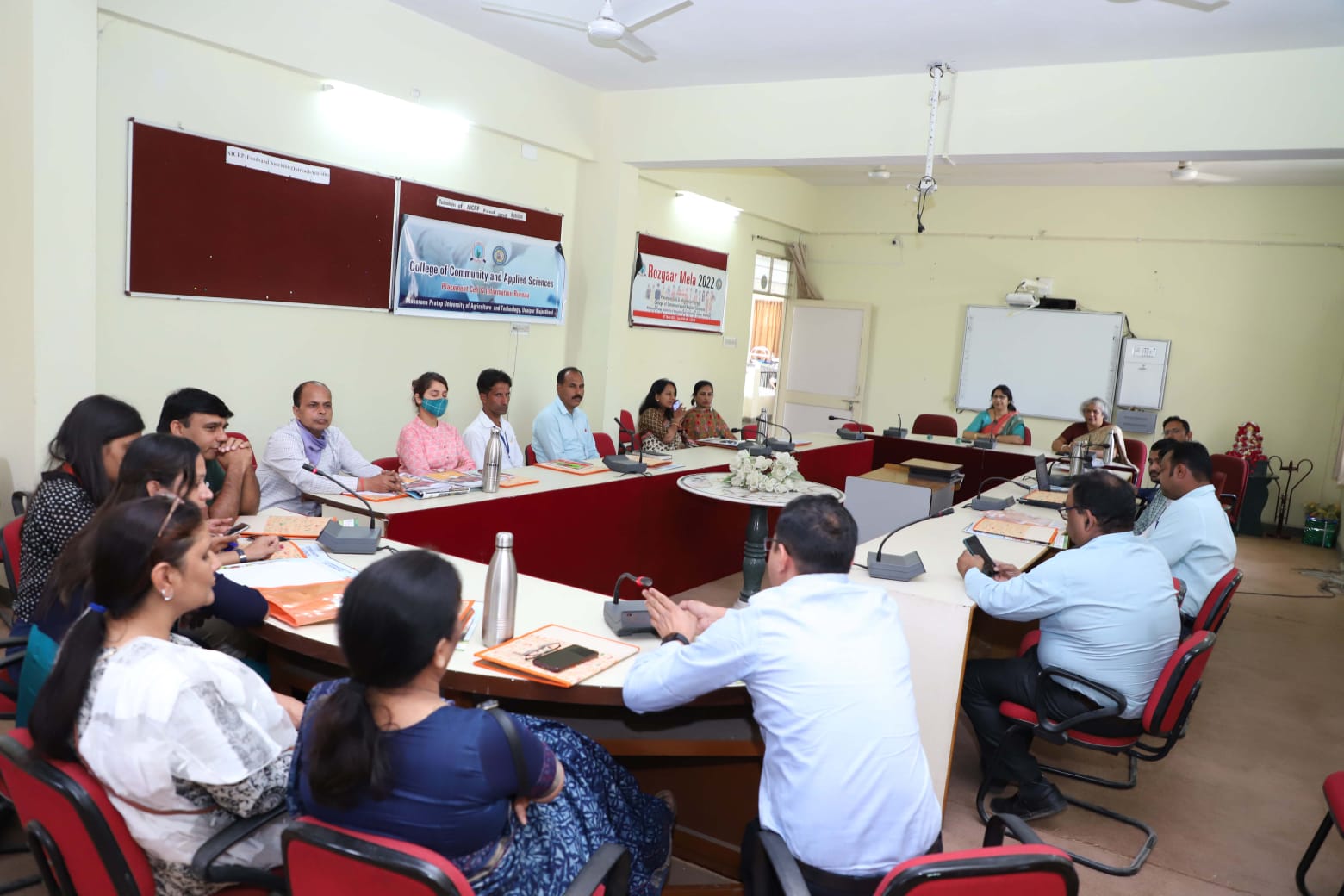 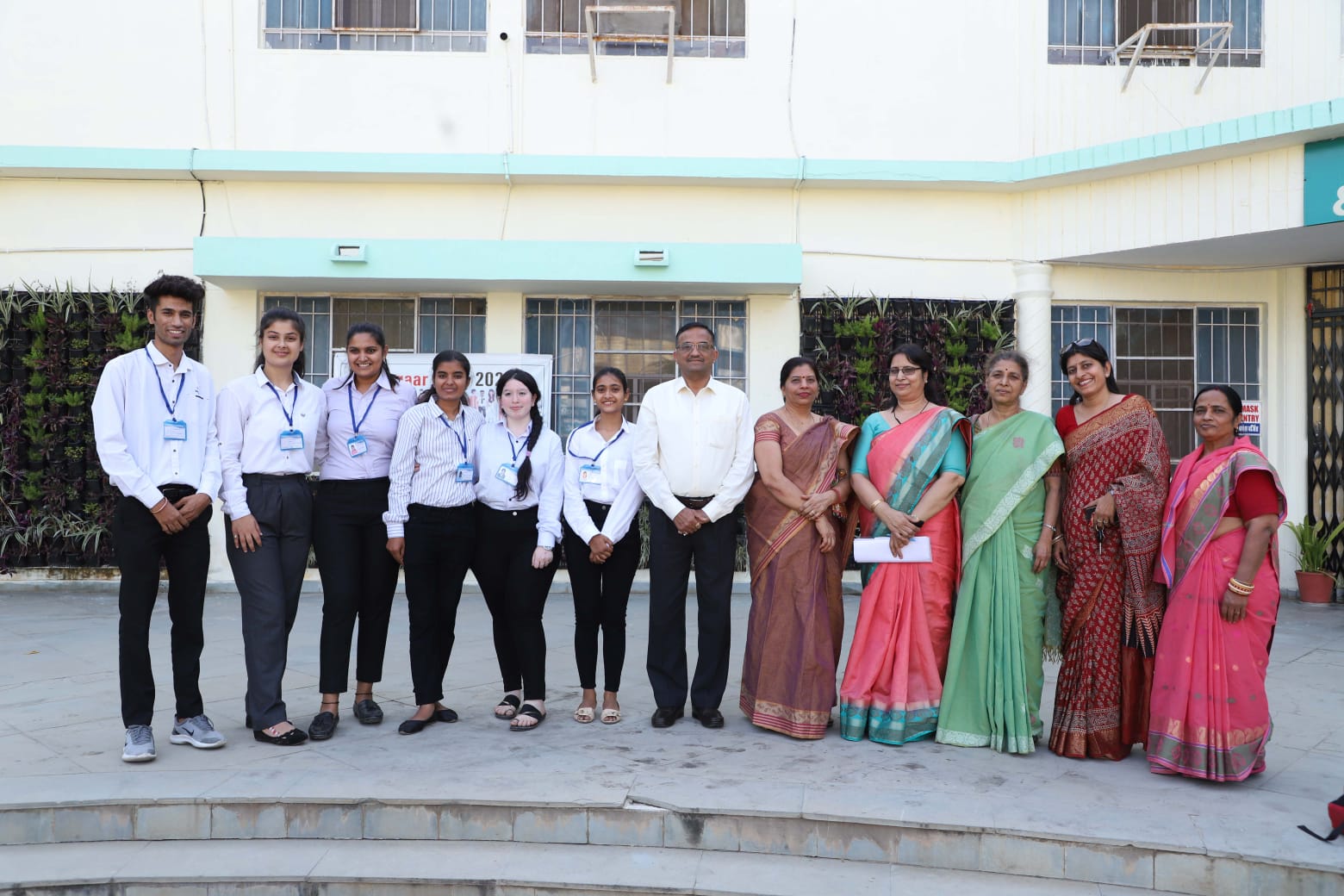 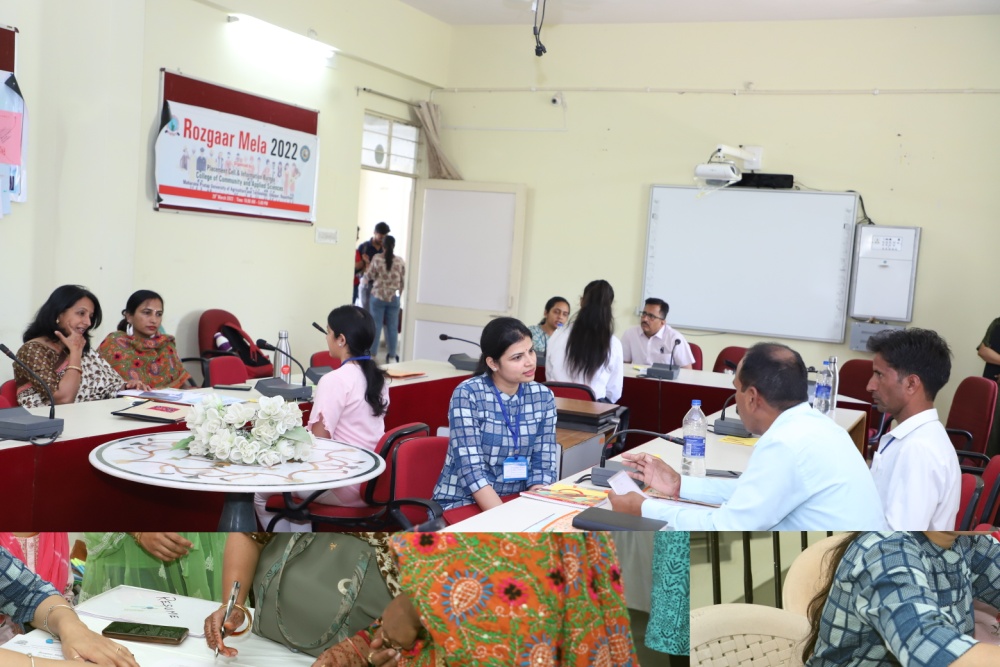 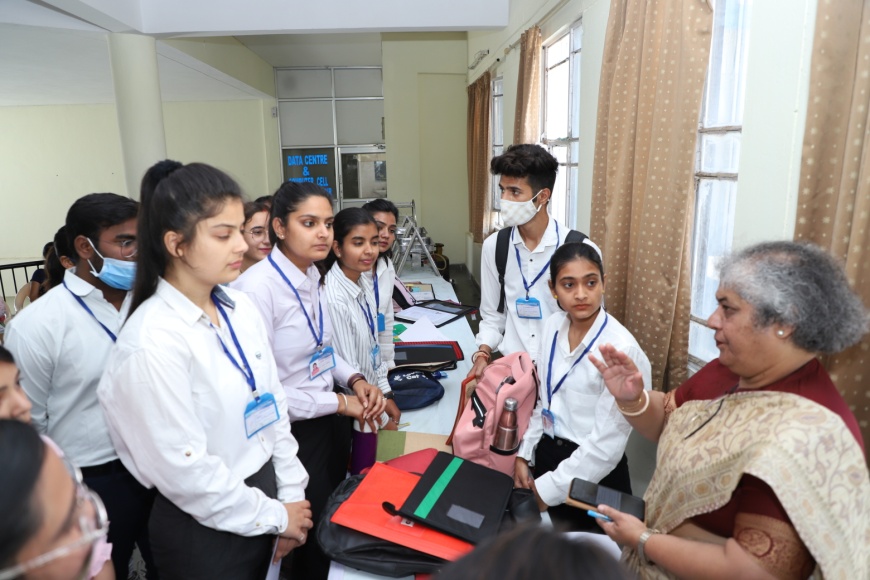 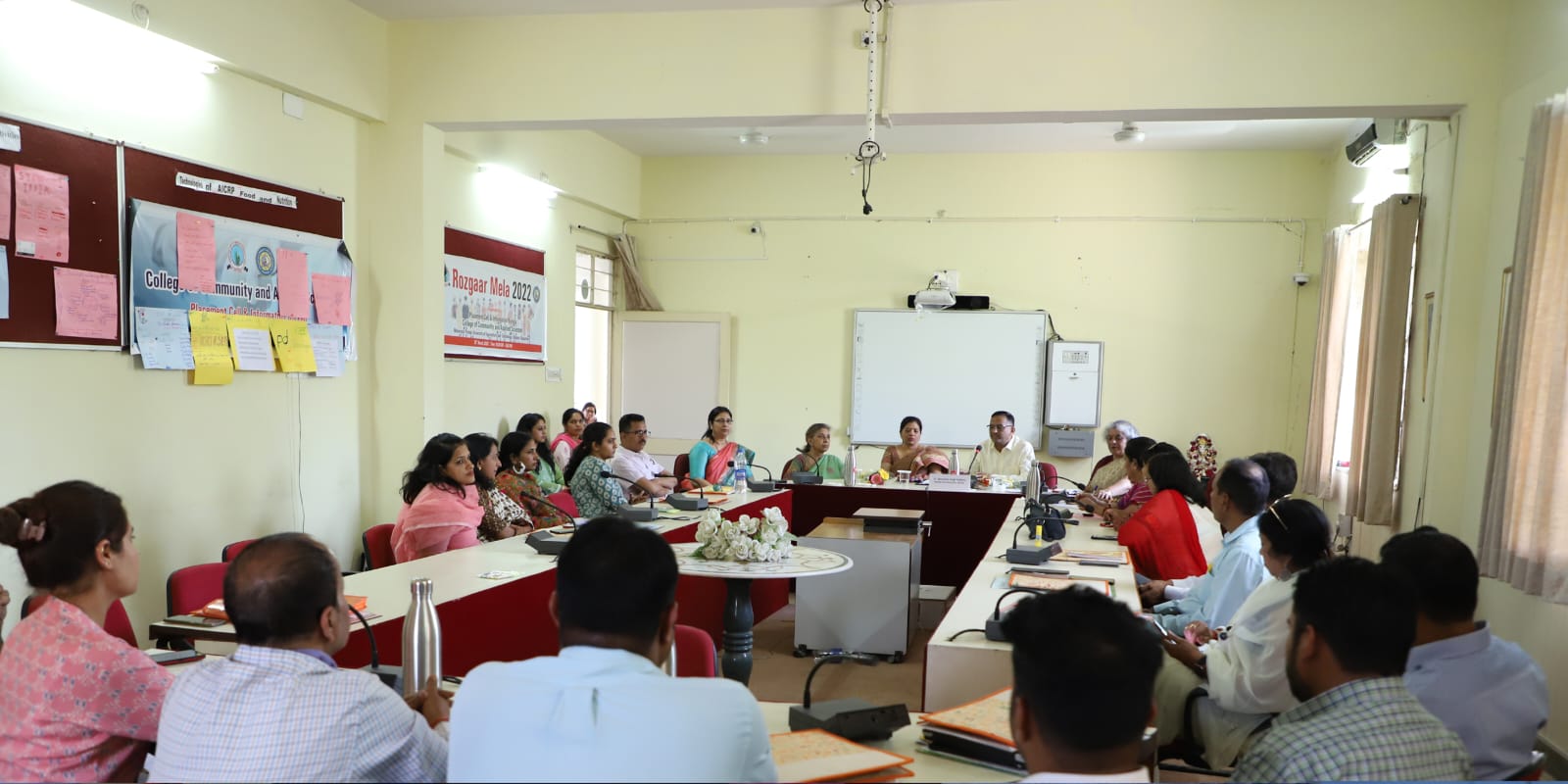 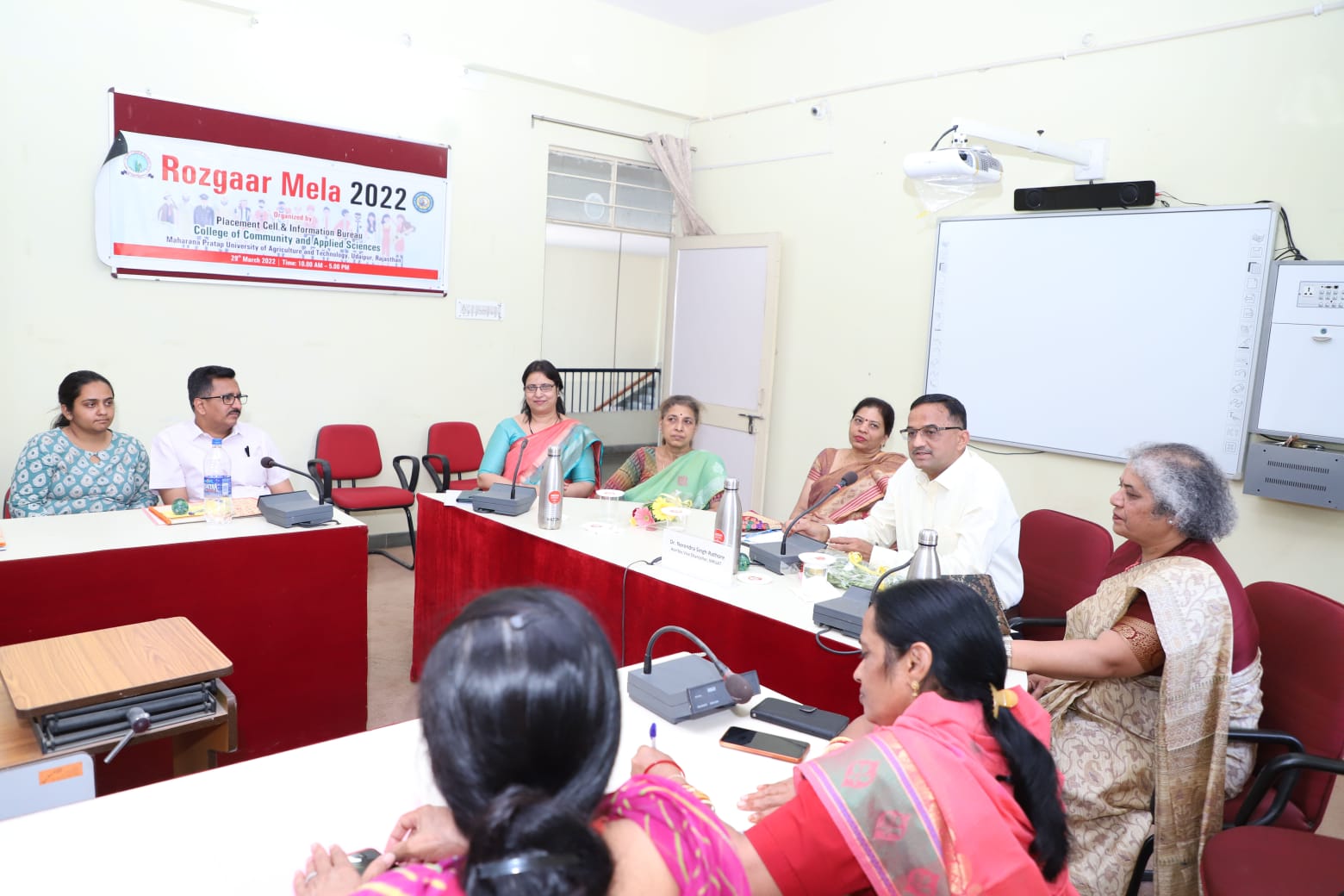 